KOTI V VEČKOTNIKUDZ 3, STR. 38, 39Preberi strip v DZ 3, str. 38, nato si oglej preglednico spodaj. V njej so štirikotniki – liki, ki imajo štiri oglišča oz. kote.V preglednici v prvem stolpcu imamo kvadrata in pravokotnike. Vsi koti teh likov so pravi. To preveri z geotrikotnikom. Opaziš lahko, da pravi kot najdeš tudi pri »zasukanem« kvadratu. Pravi koti torej niso samo pri dotiku vodoravnih in navpičnih črt, lahko so tudi drugače obrnjeni – ob stiku poševnih črt. Oglej si narisane like. Kakšni so koti v narisanih likih? Lahko si pomagaš z geotrikotnikom.Vsi koti v narisanih likih so pravi. Zapomni si, da dolžina stranice lika nima vpliva na to, ali je kot pravi ali ni.V drugem stolpcu preglednice so štirikotniki, ki nimajo niti enega pravega kota. Za kote, ki niso pravi, imamo druge nazive, ki smo jih letos že spoznali. To so ostri in topi koti. Za vsak kot štirikotnika posebej povej, v katero skupino spada.V tretjem stolpcu preglednice so štirikotniki s pravimi, topimi in ostrimi koti. Reši naloge na str. 38 in 39.Oglej si veliko šablono. Ali znaš poimenovati vse like na njej?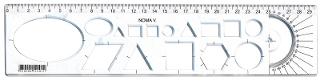 V zvezek zapiši naslov Koti v večkotniku. Pod naslov nariši vse like iz velike šablone. Z modro barvo označi prave kote, z rdečo ostre kote in z zeleno tope kote. Katerih likov iz šablone ti ni potrebno risati? Tistih, ki nimajo vseh stranic ravnih - prej smo jih omenili (krog, elipsa, lik brez posebnega imena).            Dodatna naloga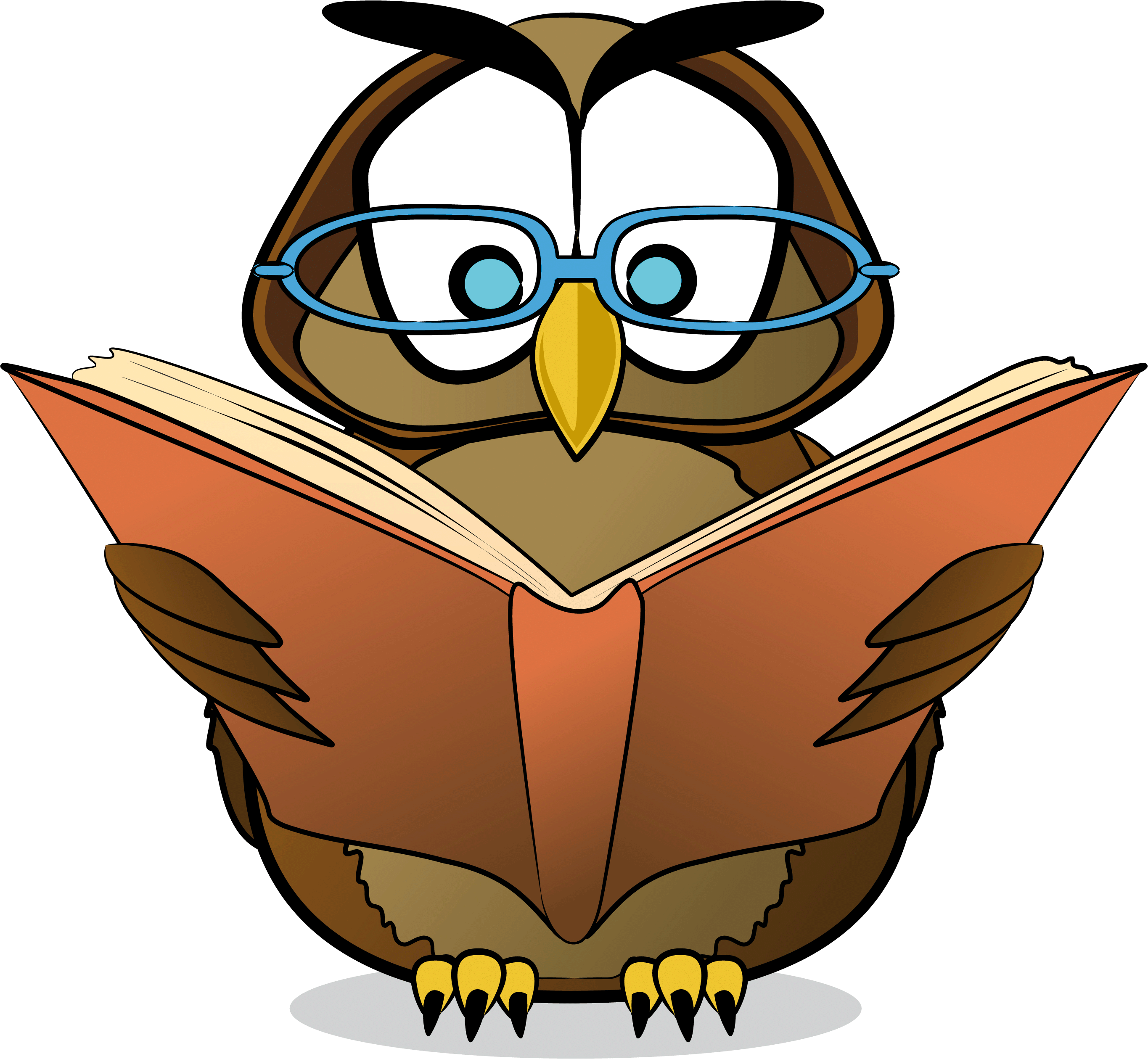 Če želiš, lahko rešiš nalogo v interaktivnem gradivu Radovednih 5 (pisalo, obkroženo z zeleno).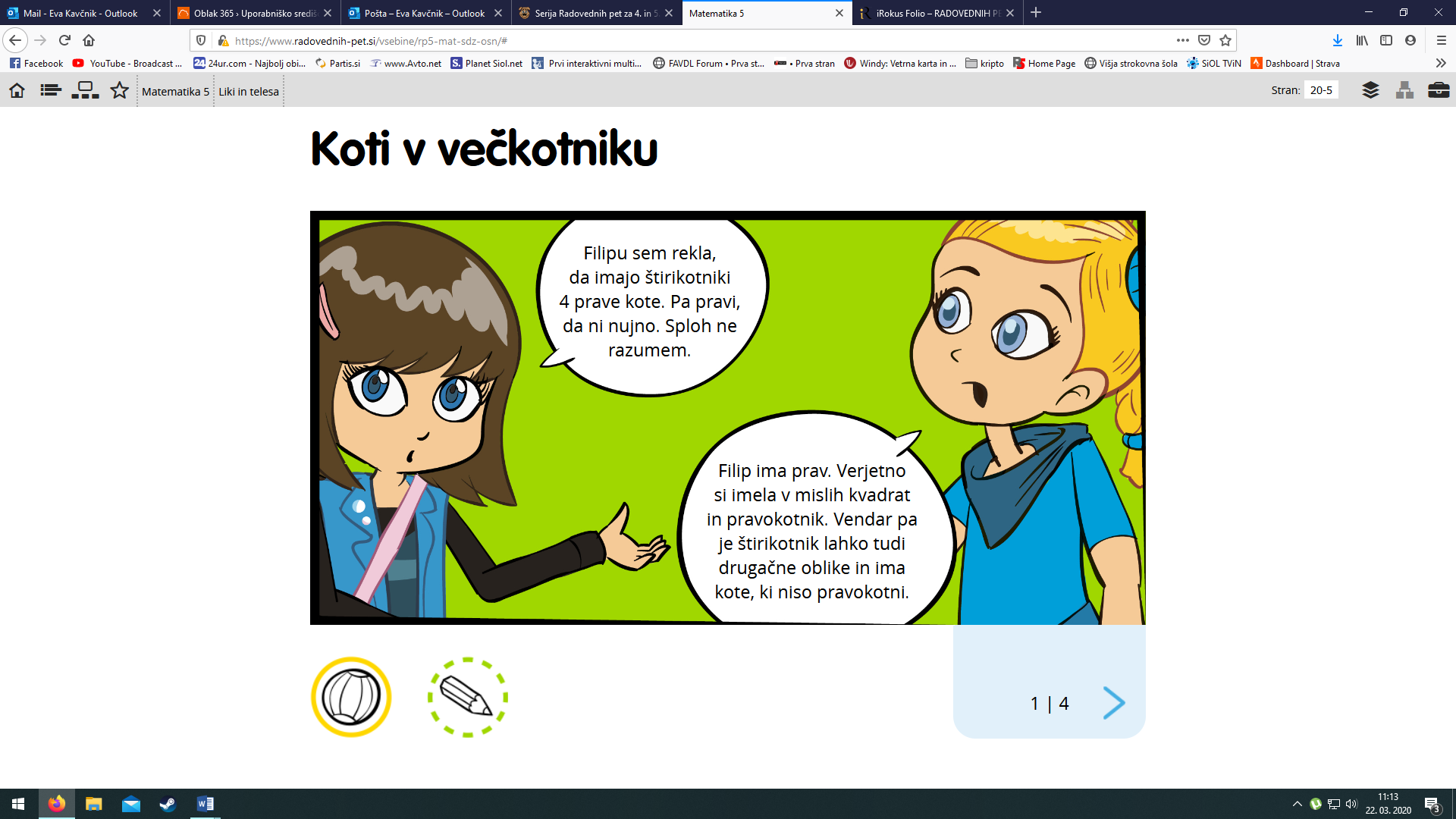 